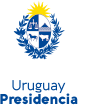 Presidencia de la RepúblicaDepartamento de Compras y SuministrosLA 5008/2022 –“Adquisición de Neumáticos”ACLARACIÓN NÚMERO 1)Consulta del proveedor
Espero se encuentren bien. 
Con respecto a la licitación en referencia queremos consultar sobre el punto 4 las siguientes preguntas: 

1. ¿El lugar de entrega será en montevideo? 

2. ¿La entrega de las cubiertas se realiza en una sola oportunidad y por el total de unidades que menciona para cada modelo (ítem) o si las mismas se deberán hacer en entregas parciales con la cantidad y tipo de modelo (ítem) que se solicite en el momento? 

Desde ya les agradezco por su tiempo y aguardo vuestros comentarios.RespuestaBuenas tardes, el lugar de entrega es en Montevideo, en nuestro taller cito en Evaristo Ciganda 1128 entre Av. Joaquín Suarez y Zapicán, dado al espacio disponible en el taller usualmente en estos casos nos manejamos con entregas parciales a demanda (no mas de 2 o 3), coordinadas previamente con el proveedor.Saludos cordiales